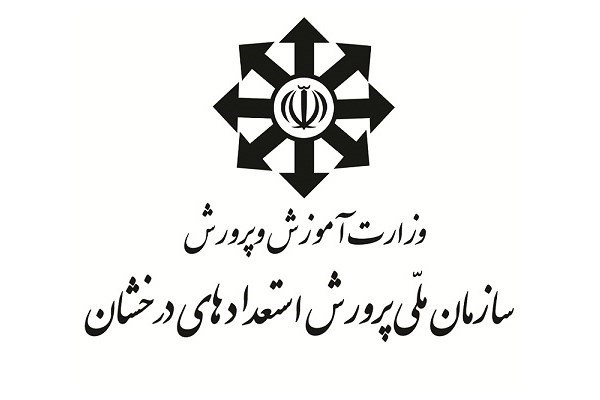 شیوه نامه برگزاری سنجش و پایش علمی مدارس استعدادهای درخشان(مرحله دوم- اردیبهشت ماه1399)روش اجرا: مجازیاداره استعدادهای درخشان استان خراسان رضویبا سلام و احترام ؛با عنایت به راهکار 7-5 سند تحول بنیادین آموزش و پرورش و راهکار 3 ماده 5 کلیات نظام تربیت استعدادهای برتر و مصوبات و مجوزهای شورای عالی آموزش و پرورش مبنی بر مجاز بودن مدارس استعدادهای درخشان به استفاده از محتواهای تکمیلی جهت غنی سازی برنامه درسی خود و همچنین به منظور اجرای نامه 157007/104-27/8/1398 سازمان ملی  پرورش استعدادهای درخشان وزارت متبوع مبنی بر برگزاری دو مرحله سنجش و پایش علمی دانش آموزان مدارس استعدادهای درخشان کشور (به عنوان استان معین) به منظور ارتقاء کیفیت و بهبود عملکرد آموزشی مدارس مذکور و ارائه بازخوردهای موثر و مناسب به دانش آموزان در خصوص میزان تحقق اهداف آموزشی با هدف بررسی وضعیت آموزشی دانش‌آموزان در مدارس تحت پوشش و در نهایت برنامه‌ریزی مناسب جهت ارتقای آموزشی از طریق شناسایی نقاط ضعف و قوت و تحلیل گزارشات مدیریتی حاصله، ضمن رعایت مفاد دستورالعمل 209651-20/10/93 مربوط به نحوه ارائه خدمات آموزشی و پرورشی فوق برنامه، دستورالعمل اجرایی آزمون های فوق الذکر ابلاغ می‌گردد. بدیهی است حسن اجرای دقیق، منظم و هدفمند این آزمون‌ها مورد انتظار و حائز اهمیت ویژه بوده و در صحت تحلیل‌های حاصله، اثر گذار خواهد بود. الف)‌سنجش و پایش علمی :  سنجش و پایش علمی ویژه پایه های هفتم، هشتم و نهم دوره اول متوسطه و پایه های دهم و یازدهم دوره دوم متوسطه نظری (رشته های ریاضی فیزیک، ادبیات و علوم انسانی و علوم تجربی) دانش آموزان مدارس استعدادهای درخشان در دو مرحله برنامه ریزی گردیده؛ که مرحله اول آن در بهمن ماه 1398 ، با بودجه بندی نوبت اول برگزار گردید. سوالات مرحله دوم همانند مرحله اول، چهار گزینه ای و به صورت متمرکز از 70درصد محتوای کتب درسی طراحی گردیده است؛ ولی با توجه به شرایط حاکم بر کشور امکان برگزاری آزمون حضوری همانند مرحله قبل وجود ندارد بنابراین مقدمات لازم جهت برگزاری آزمون به صورت مجازی فراهم گردیده است. با عنایت به تعطیلی کلاس های حضوری مدارس از ابتدای اسفند ماه98 و افزایش فعالیت های آموزش مجازی، بدیهی است علاوه بر ایجاد هیجان مثبت در دانش آموزان به منظور برنامه ریزی بهتر جهت آمادگی برای امتحانات پایان سال، این آزمون بتواند سنجش قابل قبولی را از عملکرد آموزش های مجازی مدارس به منظور تقویت و ارتقاء این ساختار نوپا ارائه نماید؛ لذا شایسته است تدابیر لازم جهت اطلاع رسانی بهنگام و آموزش مورد نیاز به منظور شرکت فعال تمامی دانش آموزان در این آزمون صورت گیرد. تذکر مهم: تاکید می گردد این آزمون صرفا جهت خود سنجی دانش آموزان می باشد، لذا نتایج آن جهت هیچ گونه ارزشیابی رسمی مستمر و پایانی قابل استناد نمی باشد.ب) بودجه بندی آزمون:عناوین دروس، تعداد سوالات و همچنین بودجه بندی آزمون مرحله دوم براساس جداول زیر به تفکیک پایه و رشته ارائه می گردد.بودجه بندی آزمون مرحله دوم سنجش و پایش تحصیلی- پایه هفتم دوره اول متوسطهبودجه بندی آزمون مرحله دوم سنجش و پایش تحصیلی- پایه هشتم دوره اول متوسطهبودجه بندی آزمون مرحله دوم سنجش و پایش تحصیلی- پایه نهم دوره اول متوسطهبودجه بندی آزمون مرحله دوم سنجش و پایش تحصیلی- پایه دهم دوره دوم متوسطهبودجه بندی آزمون مرحله دوم سنجش و پایش تحصیلی- پایه یازدهم دوره دوم متوسطهنکته: در هر درس 40 درصد سوالات از نوبت اول و60درصد سوالات از بخش دوم بودجه بندی طراحی گردیده است.نکته: آزمون دارای نمره منفی می باشد.ج) زمان برگزاری آزمون:آزمون مرحله دوم سنجش و پایش علمی دانش آموزان مدارس استعدادهای درخشان در پنج روز متوالی و هر روز مختص یک پایه از طریق آدرس اینترنتی sampad.razaviedu.ir به صورت همزمان راس ساعت 9 صبح برگزار می گردد.جدول زمان برگزاری آزمون مرحله دوم سنجش و پایش علمید) ثبت نام آزمون:با توجه به اطلاعات ثبت شده در سامانه آزمون مرحله اول، ثبت نام اولیه دانش آموزان به صورت متمرکز انجام می گیرد. لذا لازم است مدیران محترم از روز شنبه 20 اردیبهشت ماه1399 لغایت سه شنبه 23 اردیبهشت ماه1399 به سامانه آزمون به آدرس اینترنتی sampad.razaviedu.ir مراجعه و صحت اطلاعات ثبت شده در سامانه ( صحت کد ملی دانش آموزان مورد تاکید است.)  را بررسی و در صورت نیاز ویرایش نمایند.نکته: شناسه و رمز ورود به سامانه برای روسای ادارات، مدیران مدارس و دانش آموزان کد ملی ایشان می باشد.نکته: در مدت زمان مشخص شده، مدیران مدارس می بایست اطلاعات پایه، رشته و کدملی تمام دانش آموزان مدرسه را بررسی نمایند. لازم به ذکر است مسئولیت صحت این اطلاعات برعهده مدیر محترم آموزشگاه می باشد.به منظور آشنایی دانش آموزان با سامانه برگزاری آزمون مجازی، از تاریخ چهارشنبه 24 اردیبهشت ماه لغایت پنج شنبه 25 اردیبهشت ماه99 محتوای آزمون مرحله اول ( آزمون مرحله اول سنجش و پایش علمی دانش آموزان مدارس استعدادهای درخشان برگزار شده در بهمن ماه 1398) در سامانه بارگزاری و جهت استفاده دانش آموزان فعال می باشد. لذا به منظور کسب آمادگی دانش آموزان با سامانه و رفع اشکالات احتمالی، شرکت دانش آموزان در این آزمون مورد تاکید می باشد.نکته: با توجه به مجازی بودن آزمون و به منظور افزایش اعتبار آن، ترتیب سوالات آزمون و گزینه های آن برای داوطلبان به صورت تصادفی ایجاد می گردد. نام درسبودجه بندی مرحله دومصفحهتعداد سوالادبیات تکمیلیاز ابتدای کتاب تا پایان درس ۱۳9310ریاضی تکمیلیاز ابتدای کتاب تا پایان فصل 710ریاضیاتاز ابتدای کتاب تا پایان فصل 715زبان خارجیاز ابتدای کتاب تا پایان درس 610زبان عربیاز ابتدای کتاب تا پایان الدَّرْسُ العاشِرُ ( زینَة الباطِنِ )7615زبان و ادبیات فارسیفارسی: از ابتدای کتاب تا پایان درس 13 - نگارش: از ابتدای کتاب تا پایان درس 6119-7615علوم تجربیشیمی(فصول 1، 3 و 4)، فیزیک(فصول2،1 ، 8 و9)، زیست شناسی(فصول1، 11، 12، 13و فصل 14 (تاصفحه 119 ابتدای رگ های قلب))، زمین شناسی(فصول 6 و7)15علوم تکمیلیشیمی(فصول 1، 3 و 4)، فیزیک(فصول2،1 ، 8 و9)، زیست شناسی(فصول1، 11، 12، 13وفصل 14(تا ابتدای صفحه 121))، زمین شناسی(فصول 6 و7)10قرآنابتدای کتاب تا پایان درس 10947پیام های آسمانیابتدای کتاب تا پایان درس 121318مطالعات اجتماعیفصل 1 تا پایان فصل 1012910نام درسبودجه بندی مرحله دوم صفحهتعداد سوالادبیات تکمیلیاز ابتدای کتاب تا پایان درس ۱۳9410ریاضی تکمیلیاز ابتدای کتاب تا پایان فصل 710ریاضیاتاز ابتدای کتاب تا پایان فصل 715زبان خارجیاز ایتدای کتاب تا پایان درس 615زبان عربیاز ابتدای کتاب تا پایان الدَّرسُ الثّامِنُ ( الاِعتِمادُ عَلَی النَّفْسِ ) 9815زبان و ادبیات فارسیفارسی: از ابتدای کتاب تا پایان درس 13- نگارش: از ابتدای کتاب تا پایان درس 676-9815علوم تجربیشیمی(فصول 1، 3 وفصل2(تا ابتدای سوختن ))، فیزیک(فصول9 ،10 وفصل14(تا ابتدای تصویر در آینه تخت))، زیست شناسی(فصول 4، 5، 6، و فصل 7 (تاپایان صفحه60))،زمین شناسی( فصول 11 و 12)15علوم تکمیلیشیمی(فصول 1، 3 وفصل2(تا ابتدای سوختن))، فیزیک(فصول9 ،10 وفصل14(تا ابتدای تصویر در آینه تخت))، زیست شناسی(فصول 4، 5، 6، و فصل 7 (تاپایان صفحه70))،زمین شناسی( فصول 11 و 12)10قرآنابتدای کتاب تا پایان درس 101017پیام های آسمانیابتدای کتاب تا پایان درس121008مطالعات اجتماعیفصل 1 تا پایان فصل 1013310نام درسبودجه بندی مرحله دوم صفحهتعداد سوالادبیات تکمیلیاز ابتدای کتاب تا پایان درس ۱۳12810ریاضی تکمیلیاز ابتدای کتاب تا پایان فصل 610ریاضیاتاز ابتدای کتاب تا پایان فصل 615زبان خارجیاز ایتدای کتاب تا پایان درس 5 15زبان عربیاز ابتدای کتاب تا پایان الدَّرسُ الثّامِنُ ( مَکَّة المُکَرَّمَةُ) 9015زبان و ادبیات فارسیفارسی: از ابتدای کتاب تا پایان درس 13- نگارش: از ابتدای کتاب تا پایان درس 6102-8415علوم تجربیشیمی(فصول 1 و 2)، فیزیک(فصول4، 5 و8)، زیست شناسی(فصول11، 12 و13)، زمین شناسی(فصول 6 و7)15علوم تکمیلیشیمی(فصول 1 و 2)، فیزیک(فصول4، 5 , 6)، زیست شناسی(فصول9، 10 و11)،10قرآنابتدای کتاب تا پایان درس91007پیام های آسمانیابتدای کتاب تا پایان درس101168مطالعات اجتماعیفصل 1 تا پایان فصل 1013910رشته نام درسبودجه بندی مرحله دوم صفحهتعداد سوالادبیات و علوم انسانیاقتصادتاانتهای مبحث پرداخت کننده و بار مالیات 10315ادبیات و علوم انسانیتاریخ1از ابتدای کتاب تا پایان درس سیزدهم        11820ادبیات و علوم انسانیتعلیمات دینی1ابتدای کتاب تا پایان درس 1112415ادبیات و علوم انسانیجامعه شناسی1از ابتدای کتاب تا پایان درس 1310915ادبیات و علوم انسانیجغرافیای عمومی از ابتدای کتاب تا پایان درس9         8510ادبیات و علوم انسانیریاضی و آمار1از ابتدای کتاب تا پایان درس 3 فصل سوم9815ادبیات و علوم انسانیزبان خارجی1از ابتدای کتاب تا پایان صفحه 106         10620ادبیات و علوم انسانیعربی 1 تخصصیابتدای کتاب تا پایان درس 78215ادبیات و علوم انسانیعلوم و فنون ادبی1از ابتدای کتاب تا پایان کارگاه تحلیل فصل سوم7810ادبیات و علوم انسانیفارسی1از ابتدای کتاب تا پایان درس چهاردهم    11715ادبیات و علوم انسانیمنطقاز ابتدای کتاب تا پایان صفحه ۸۹9820ریاضی فیزیکتعلیمات دینی1ابتدای کتاب تا پایان درس 1013215ریاضی فیزیکریاضیات1از ابتدا کتاب تا پایان درس 3 فصل ششم13820ریاضی فیزیکزبان خارجی 1از ابتدای کتاب تا پایان صفحه 106         10620ریاضی فیزیکشیمی1از ابتدای کتاب تا ابتدای غلظت مولی 9815ریاضی فیزیکعربی و زبان قرآن1ابتدای کتاب تا پایان درس 78815ریاضی فیزیکفارسی1از ابتدای کتاب تا پایان درس چهاردهم    11715ریاضی فیزیکفیزیک1از ابتدای کتاب تا بررسی گاز در دمای ثابت12020ریاضی فیزیکهندسه1از ابتدا کتاب تا پایان درس 2 فصل سوم7610علوم تجربیتعلیمات دینی1ابتدای کتاب تا پایان درس 1013215علوم تجربیریاضیات1از ابتدا کتاب تا پایان درس 3 فصل ششم13820علوم تجربیزبان خارجی 1از ابتدای کتاب تا پایان صفحه 106         10620علوم تجربیزیست شناسی1ابتدای کتاب تا پایان گفتار 2 از فصل 68915علوم تجربیشیمی1از ابتدای کتاب تا ابتدای غلظت مولی 9815علوم تجربیعربی و زبان قرآن1ابتدای کتاب تا پایان درس 78815علوم تجربیفارسی1از ابتدای کتاب تا پایان درس چهاردهم    11715علوم تجربیفیزیک1از ابتدای کتاب تا ابتدای گرما9615رشته نام درسبودجه بندی مرحله دوم صفحهتعداد سوالادبیات و علوم انسانیتاریخ2از ابتدای کتاب تا پایان درس سیزدهم14820ادبیات و علوم انسانیتعلیمات دینی2ابتدای کتاب تا پایان درس 1519115ادبیات و علوم انسانیجامعه شناسی2از ابتدای کتاب تا پایان درس 1311315ادبیات و علوم انسانیجغرافیا2از ابتدای کتاب تا پایان درس912610ادبیات و علوم انسانیروان شناسیاز اول کتاب تا صفحه ۱۸۵15ادبیات و علوم انسانیریاضی و آمار2از ابتدا کتاب تا پایان درس 1 فصل سوم6215ادبیات و علوم انسانیزبان خارجی2از ابتدای کتاب تا پایان صفحه 949420ادبیات و علوم انسانیعربی 2 تخصصیابتدای کتاب تا پایان درس 68415ادبیات و علوم انسانیعلوم و فنون ادبی2از ابتدای کتاب تا پایان کارگاه تحلیل فصل سوم7810ادبیات و علوم انسانیفارسی2از ابتدای کتاب  تا پایان درس چهاردهم(فصل چهارم)11715ادبیات و علوم انسانیفلسفه1از ابتدای کتاب تا پایان درس نهم7515ریاضی فیزیکآمار و احتمالاز ابتدا کتاب تا پایان درس 3 فصل سوم10015ریاضی فیزیکتعلیمات دینی2ابتدای کتاب تا پایان درس 1013315ریاضی فیزیکحسابان1از ابتدا کتاب تا پایان درس 1 فصل پنجم12220ریاضی فیزیکزبان خارجی 2از ابتدای کتاب تا پایان صفحه 949420ریاضی فیزیکزمین شناسیابتدای کتاب تا آخر بزرگی زمین لرزه9610ریاضی فیزیکشیمی2از ابتدای کتاب تا پایان فصل دوم9615ریاضی فیزیکعربی و زبان قرآن2ابتدای کتاب تا پایان درس 67815ریاضی فیزیکفارسی2از ابتدای کتاب  تا پایان درس چهاردهم(فصل چهارم)11715ریاضی فیزیکفیزیک2از ابتدای کتاب تا انتهای بخش 310420ریاضی فیزیکهندسه2از ابتدا کتاب تا پایان درس 1 فصل سوم6510علوم تجربیتعلیمات دینی2ابتدای کتاب تا پایان درس 1013315علوم تجربیریاضیات2از ابتدا کتاب تا پایان درس 1 فصل ششم12720علوم تجربیزبان خارجی 2از ابتدای کتاب تا پایان صفحه 949420علوم تجربیزمین شناسیابتدای کتاب تا پایان بزرگی زمین لرزه9610علوم تجربیزیست شناسی2ابتدای کتاب تا پایان گفتار 1 از فصل 812320علوم تجربیشیمی2از ابتدای کتاب تا پایان فصل دوم9615علوم تجربیعربی و زبان قرآن2ابتدای کتاب تا پایان درس 67815علوم تجربیفارسی2از ابتدای کتاب  تا پایان درس چهاردهم(فصل چهارم)11715علوم تجربیفیزیک2از ابتدای کتاب تا میدان سیم لوله8115روز آزمونپایهتاریخ آزمونروز اولپایه هفتمشنبه 27 اردیبهشتروز دومپایه هشتمیکشنبه 28 اردیبهشتروز سومپایه نهمدوشنبه 29 اردیبهشتروز چهارمپایه دهمسه شنبه 30 اردیبهشتروز پنجمپایه یازدهمچهارشنبه 31 اردیبهشت